ANEXO III – FORMULÁRIO PARA SOLICITAÇÃO DE RECURSO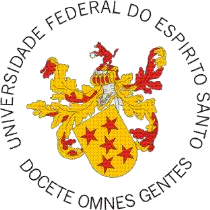 UNIVERSIDADE FEDERAL DO ESPÍRITO SANTOCENTRO DE CIÊNCIAS AGRÁRIAS E ENGENHARIASPROGRAMA DE PÓS-GRADUAÇÃO EM AGRONOMIAAlto Universitário, s/n, CEP 29500-000, Alegre-ES Telefone/FAX: (28) 3552 - 8983 - E-mail: ppgag.ufes.selecao@gmail.comUNIVERSIDADE FEDERAL DO ESPÍRITO SANTOCENTRO DE CIÊNCIAS AGRÁRIAS E ENGENHARIASPROGRAMA DE PÓS-GRADUAÇÃO EM AGRONOMIAAlto Universitário, s/n, CEP 29500-000, Alegre-ES Telefone/FAX: (28) 3552 - 8983 - E-mail: ppgag.ufes.selecao@gmail.comINTERPOSIÇÃO DE RECURSOS RELATIVOS AO PROCESSO SELETIVOINTERPOSIÇÃO DE RECURSOS RELATIVOS AO PROCESSO SELETIVOINTERPOSIÇÃO DE RECURSOS RELATIVOS AO PROCESSO SELETIVOIDENTIFICAÇÃO DO CANDIDATOIDENTIFICAÇÃO DO CANDIDATOIDENTIFICAÇÃO DO CANDIDATONome:Nome:Nome:CPF Nº:CPF Nº:E-mail:EDITAL Nº. EDITAL Nº. EDITAL Nº. Como candidato do Programa de Pós-Graduação Agronomia – UFES, concorrendo no Edital  acima especificado, solicito revisão do resultado ou nota que obtive na seguinte avaliação:(	) INSCRIÇÃO(	) CURRICULUM VITAE(	) PLANO DE TRABALHO/ATIVIDADESComo candidato do Programa de Pós-Graduação Agronomia – UFES, concorrendo no Edital  acima especificado, solicito revisão do resultado ou nota que obtive na seguinte avaliação:(	) INSCRIÇÃO(	) CURRICULUM VITAE(	) PLANO DE TRABALHO/ATIVIDADESComo candidato do Programa de Pós-Graduação Agronomia – UFES, concorrendo no Edital  acima especificado, solicito revisão do resultado ou nota que obtive na seguinte avaliação:(	) INSCRIÇÃO(	) CURRICULUM VITAE(	) PLANO DE TRABALHO/ATIVIDADESJUSTIFICATIVAS (preenchimento obrigatório)JUSTIFICATIVAS (preenchimento obrigatório)JUSTIFICATIVAS (preenchimento obrigatório)Para fundamentar a presente contestação, apresento a(s) seguinte(s) justificativa(s): 	,	/	/	LOCAL	DATAASSINATURA DO(A) CANDIDATO(A)Para fundamentar a presente contestação, apresento a(s) seguinte(s) justificativa(s): 	,	/	/	LOCAL	DATAASSINATURA DO(A) CANDIDATO(A)Para fundamentar a presente contestação, apresento a(s) seguinte(s) justificativa(s): 	,	/	/	LOCAL	DATAASSINATURA DO(A) CANDIDATO(A)